SAMANDAĞ ÇEVLİK BALIKÇI BARINAĞI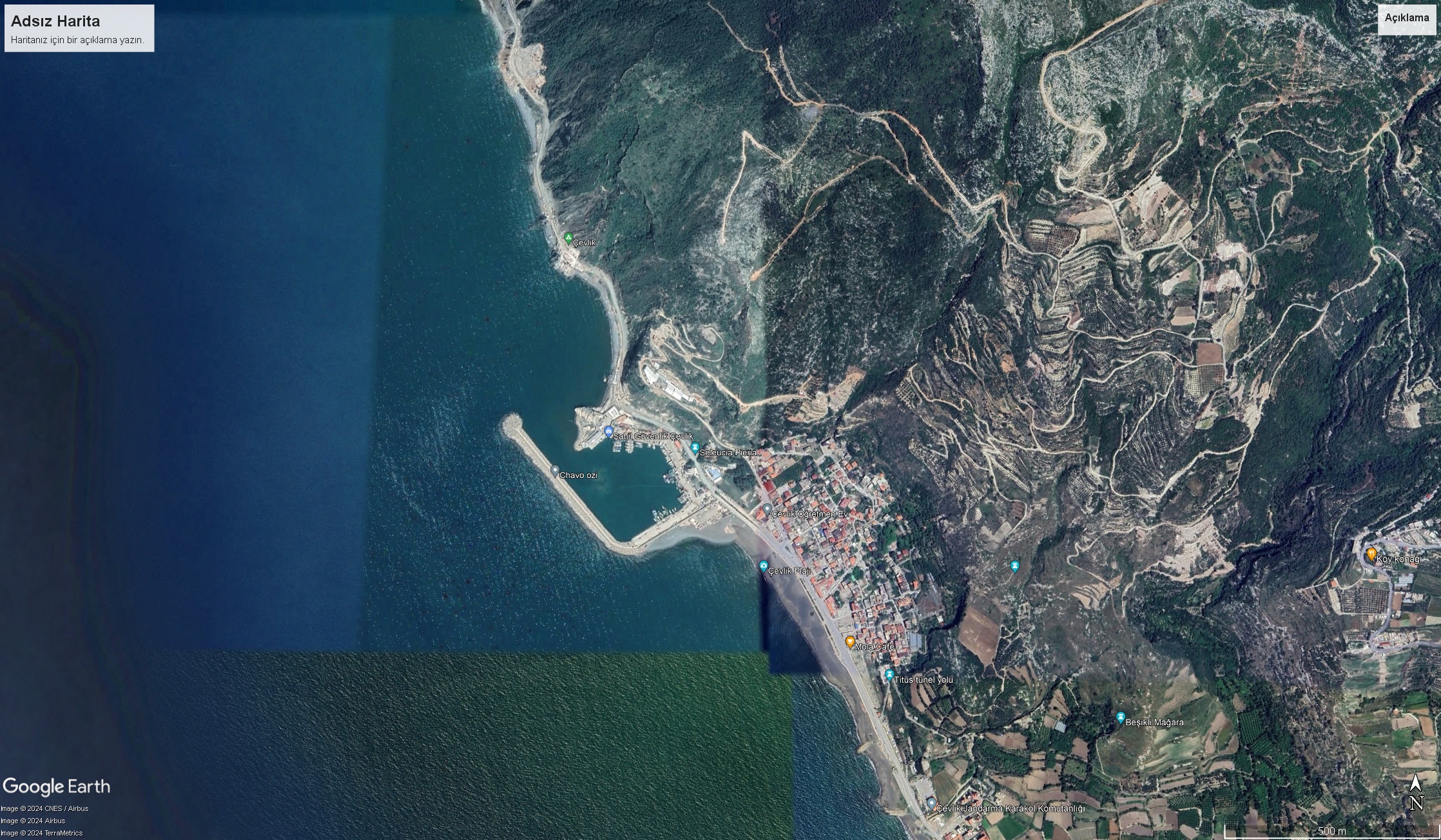 Proje Bedeli 			: 300.000.000,00 TLTeknik Özellikler 		: Ana mendirek iç basen ve çekek yerinde ve ayrıca ana mendirek dış tahkimat yapılması ve 180m rıhtım ve çekek yeri onarımı